		4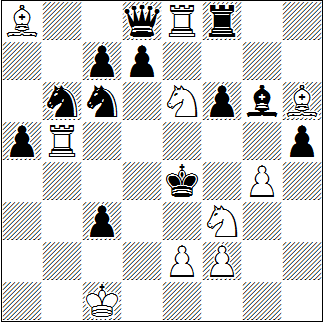 #3			           10+12		5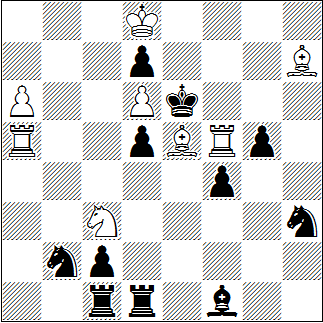 #3			           8+11		6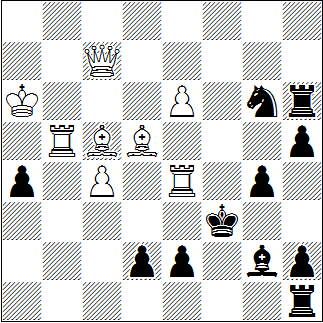 #3		                     8+11Dieter Müller, Freie Presse 1975	Hugo Knuppert, Thema Danicum 1996Claude Goumondy, Freie Presse 1980	1.Seg5+?Kf42. Se4+Kxg4!1.Sc5?Kd52.Se4+Kc4!1.Ld2?Dxe8!1.Kc2!dr.2.Sd2+@cxd23.f3 #1.…hxg42.Seg5+@Kf4+3.Se4 #1.…Sc42.Sc5+@Kd5+3.Se4 #1.Txd5?Txd5!1.Sxd5?Txd5!1.Sb5?Lxb5!1.Ld4?Txd4!1.a7!dr.2.a8S@1....Sd32. Sxd5@1....Ld32.Txd5@1....Td32.Sb5@1....Sc42.Se4@1....Td42.Lxd4@1....Te12.Sxd5@1.Db8!dr.2.Tb3+@1....d1~2.Td4+@1....Lf12.Te3+@1....Lh32.Tf4+@1....Se52.Txe5+@1....Ta,b,c12.Dxh2@@123456731,535411,5233,5455122,5345